R E G I O N     P O O D Ř Í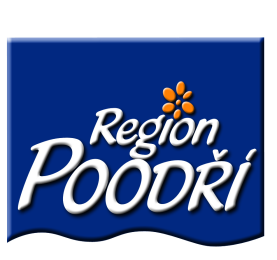 742 54 Bartošovice čp. 1 - zámek, okres Nový Jičín, tel. : 556 720 490,www.regionpoodri.cz, e-mail :region@regionpoodri.cz S v o l á v á m jednání Valné hromady Regionu Poodří, které se uskuteční v pondělí 18. srpna 2014 v 9,00 hodin na zámku v BartošovicíchProgram jednání:Zahájení      2.  Schválení přijetí účelové investiční dotace na spolufinancování projektu              „Cyklostezka Odra – Morava – Dunaj v Moravskoslezském kraji“     3.  Usnesení     4.  Závěr                                                                                         MVDr. Kateřina Křenková                                                                                      předsedkyně svazkuN á v r a t k aPotvrzuji vyvěšení pozvánky na jednání Valné hromady Regionu Poodří, které se uskuteční v pondělí 18. srpna 2014 v  9,00 hodin na zámku v Bartošovicích.Pozvánka byla vyvěšena po dobu 15 dnů na úřední desce Obecního úřadu v:……………………………………………..Vyvěšeno:  1. srpna 2014Sejmuto:     18. srpna 2014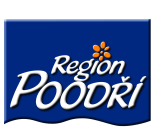 Albrechtičky, Bartošovice, Bernartice nad Odrou, Bílov, Bravantice, Hladké Životice, Jeseník nad Odrou,  Jistebník,  Kateřinice,  Kujavy,  Kunín, Mošnov, Petřvald,   Pustějov,  Sedlnice,  Skotnice, Suchdol   nad    Odrou,  Šenov  u  Nového  Jičína,  Trnávka,  Velké  Albrechtice,  Vražné